Carlo Goldoni: MirandolínaCarlo Goldoni (1707–1793) patří ke klasikům světového divadla. Jeho komedie se v různých úpravách hrají dodnes. Poprask na laguně a v našem prostředí zejména Sluha dvou pánů jsou nejznámější, vedle nich se ale na jevištích objevují další Goldoniho hry.   Pracovní list pro žáky středních škol je součástí kolekce Italská literatura, jejímž cílem je přispět k poznání literatury, která je hostem pražského knižního veletrhu Svět knihy 2022.  Carlo Goldoni: Mirandolína_________________________________________________Charakterizujte na základě videa hlavní postavy hry Mirandolína:………………………………………………………………………………………………………………………………………………………………………………………………………………………………………………………………………………………………………………………………………………………………………………………………………………………………………………………………………………………………………………………………………………………………………………………………………………………………………………………………………………………………………………………………………………………………………………………………………………………………………………………………………………………………………………………………………………………………………………………………………………………………………………………………………
…………………………………………………………………………………………………………………………………………………………………………………………………………………………………… …..………………………………………………………………………………………………………………………………………………………………………………………………………………………………………………………………………………………………………………………………………………………………………………………………………………………………………………………………………………………………………………………………………………………………………………………………………………………………………………………………………………………………………………………………………………………………………………………………………………………………Žena není muži rovna. Je lepší.
Vysvětlete tento výrok Mirandolíny v kontextu doby, v níž žil Carlo Goldoni: ……………………………………………………………………………………………………………………………………………………………………………………………………………………………………
……………………………………………………………………………………………………………………………………………………………………………………………………………………………………
………………………………………………………………………………………………………………………………………………………………………………………………………………………………………………………………………………………………………………………………………………………………………………………………………………………………………………………………………………………………………………………………………………………………………………………………………………………………………………………………………………………………………………………………………………………………………………………………………………………………………………………………………………………………………………………………………………………………………………………………………………………………………………………………………Co jsem se touto aktivitou naučil(a):………………………………………………………………………………………………………………………………………………………………………………………………………………………………………………………………………………………………………………………………………………………………………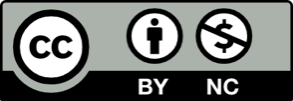 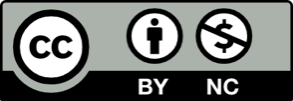 